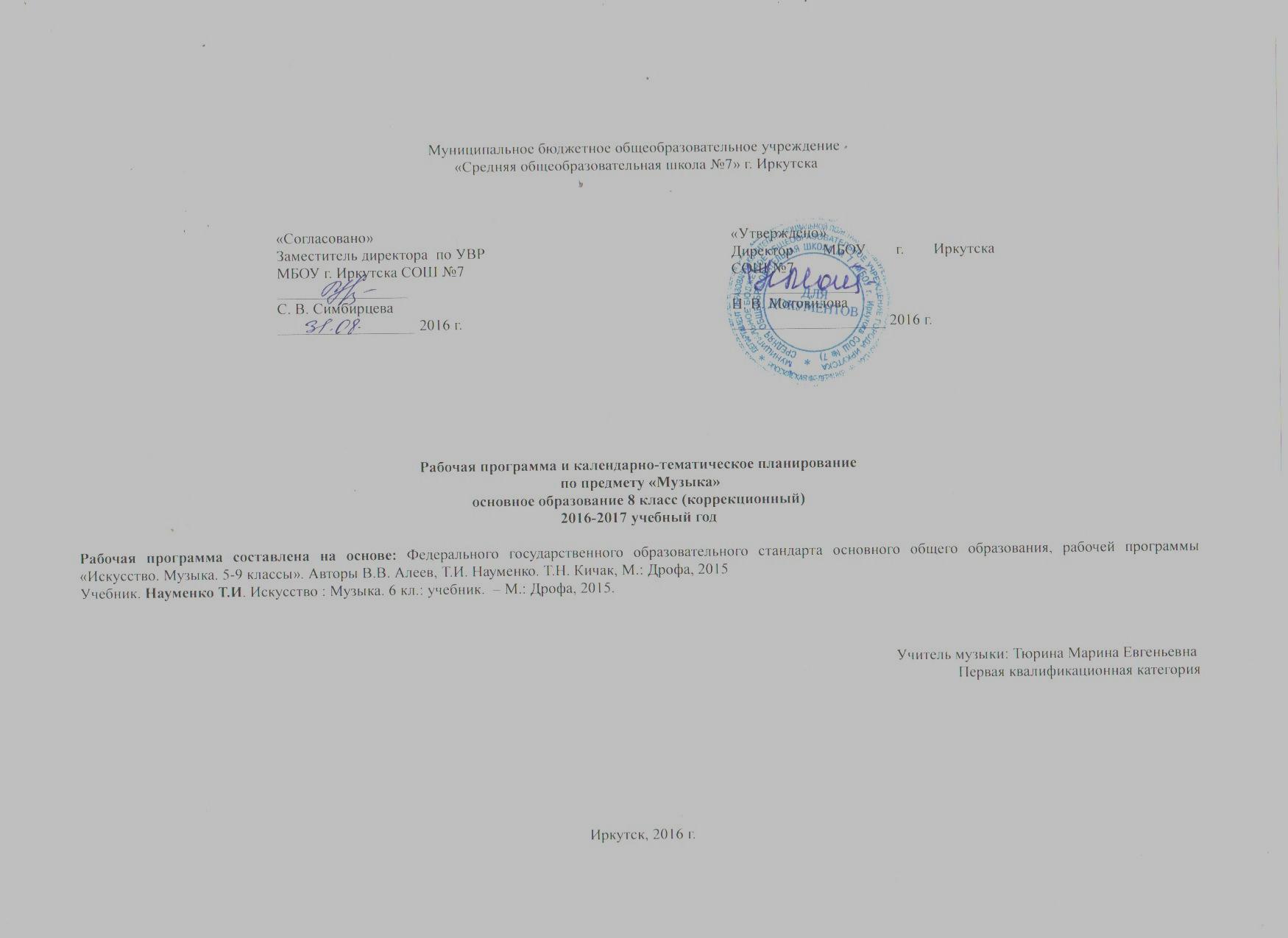 Пояснительная записка Рабочая программа по  предмету «Искусство. Музыка»  8 класс составлена на основе: - федерального закона Российской Федерации от 29 декабря 2012 г .№ 273 –ФЗ  «Об образовании в Российской Федерации», -Федерального государственного образовательного стандарта основного общего образования, утвержденного приказом Министерства образования и науки РФ от 17 декабря 2010г. №1897, -Основной образовательной программы образовательного  учреждения, -Примерной программы основного общего образования по музыке, с учетом авторской программы ИСКУССТВО. МУЗЫКА 5—9 КЛАССЫ. Рабочая программа для общеобразовательных учреждений, авторы: В. В. Алеев (научный руководитель), Т. И. Науменко, Т. Н. Кичак  2015 г.Рабочая программа ориентирована на использование учебно-методического комплекта: учебник Т. И. Науменко, В. В. Алеева для общеобразовательных учреждений «Музыка. 8 класс» (М.: Дрофа, 2015г),  методические пособия и вспомогательную литературу (сборники песен и хоров, методические пособия для учителя, аудиозаписи и фонохрестоматии по музыке).     Программа рассчитана на 17 часов в год (1 час в неделю в течение первого полугодия).     Учитывая особенность работы с детьми, обучающимися в классе коррекции, программа  несколько сокращена в объеме изучения  и слушания музыкального.Цель программы:формирование музыкальной культуры учащихся  8 класса как неотъемлемой части духовной культуры и способствует решению следующих задач изучения:способствовать формированию слушательской культуры школьников на основе приобщения к вершинным достижениям музыкальногнаучить школьников воспринимать музыку как неотъемлемую часть жизни каждого человека;развивать интерес к музыке через творческое самовыражение, проявляющееся в размышлениях о музыке, собственном творчестве.В результате обучения дети должны знать/иметь:целостное представление о поликультурной картине современного музыкального мира; определенный  уровень развития общих музыкальных способностей, включая образное и ассоциативное мышление, творческое воображение;сотрудничество в ходе решения коллективных музыкально-творческих проектов и различных творческих задач.               Уметь:анализировать, использовать различные источники информации; размышлять о воздействии музыки на человека, ее взаимосвязи с жизделать умозаключения (индуктивное и по аналогии) и выводы на основе аргументации;оценивать современную культурную и музыкальную жизнь общества и видение своего предназначения в ней;аргументировать свою точку зрения в отношении музыкальных произведений, различных явлений отечественной и зарубежной музыкальной культуры;применять полученные знания о музыке как виде искусства для решения разнообразных художественно-творческих задаСистематизирующим методом является выделение 6 основных видов деятельности: слушание музыки;  пение;музыкально-пластические движения;инструментальное музицирование;музыка и современные технологии.Содержание программы   «Современная музыка» -смысл этого словосочетания должен стать понятен учащимся. Выражение «современная музыка» употребляется в двух значениях: в более узком и поверхностном- как музыка, созданная в наше время, и в более широком и глубоком – как музыка, отвечающая общечеловеческим ценностям. Эта музыка входит в единую сокровищницу мирового искусства. Слушание музыки. Личностно – окрашенное эмоционально – образное восприятие и оценка изучаемых образов народного и классического музыкального творчества. Выявление связей музыки с другими искусствами, жизнью.Пение. Хоровое, сольное. Исполнение народных и современных песен с сопровождением и без. Вокализация тем инструментальных и вокальных произведений.Музыкально – пластические движения. Обогащение опыта индивидуально- личностного воплощения музыкального образа пластическими средствами, в том числе танцевальные.Музыка и современные технологии. Использование информационно – коммуникационных технологий для создания аранжировки, записи и воспроизведения музыкальных произведений. Поиск музыкальных произведений в сети Интернет.  Личностные метапредметные и предметные результаты освоения учебного предмета Искусство «Музыка».Личностные результаты освоения основной образовательной программы «Музыка» основного общего образования  отражают:1) воспитание российской гражданской идентичности: патриотизма, уважения к Отечеству, прошлое и настоящее многонационального народа России; осознание своей этнической принадлежности, знание истории, языка, культуры своего народа, своего края, основ культурного наследия народов России и человечества; усвоение гуманистических, демократических и традиционных ценностей многонационального российского общества; воспитание чувства ответственности и долга перед Родиной;2) формирование ответственного отношения к учению, готовности и способности обучающихся к саморазвитию и самообразованию на основе мотивации к обучению и познанию, осознанному выбору и построению дальнейшей индивидуальной траектории образования на базе ориентировки в мире профессий и профессиональных предпочтений, с учетом устойчивых познавательных интересов, а также на основе формирования уважительного отношения к труду, развития опыта участия в социально значимом труде;3) формирование целостного мировоззрения, соответствующего современному уровню развития науки и общественной практики, учитывающего социальное, культурное, языковое, духовное многообразие современного мира;4) формирование осознанного, уважительного и доброжелательного отношения к другому человеку, его мнению, мировоззрению, музыкальной культуре, языку, вере, гражданской позиции, к истории, культуре, религии, традициям, языкам, ценностям народов России и народов мира; готовности и способности вести диалог с другими людьми и достигать в нем взаимопонимания;5) освоение социальных норм, правил поведения, ролей и форм социальной жизни в группах и сообществах, включая взрослые и социальные сообщества; участие в школьном самоуправлении и общественной жизни в пределах возрастных компетенций с учетом региональных, этнокультурных, социальных и экономических особенностей;6) формирование коммуникативной компетентности в общении и сотрудничестве со сверстниками, детьми старшего и младшего возраста, взрослыми в процессе образовательной, общественно полезной, учебно-исследовательской, творческой и других видов деятельности;Метапредметные результаты:1) умение самостоятельно определять цели, ставить и формулировать для себя  задачи в учебе и познавательной деятельности;2) умение оценивать правильность выполнения учебной задачи, собственные возможности ее решения;3) умение работать индивидуально и в группе, формулировать, аргументировать и отстаивать свое мнение;4) владение устной и письменной речью, монологической контекстной речью;15) формирование и развитие компетентности в области использования информационно-коммуникационных технологий (далее ИКТ- компетенции);Предметные результаты освоения основной образовательной программы  «Музыка» с учетом общих требований Стандарта и специфики изучаемых предметов, входящих в состав предметных областей, обеспечивают успешное обучение на следующей ступени общего образованияИзучение предмета "Музыка"  обеспечивает:осознание значения искусства и творчества в личной и культурной самоидентификации личности;развитие эстетического вкуса; развитие индивидуальных творческих способностей обучающихся, формирование устойчивого интереса к творческой деятельности;формирование интереса и уважительного отношения к культурному наследию и ценностям народов России, сокровищам мировой цивилизации.Предметные результаты изучения  предмета "Музыка" отражают:          1) формирование основ музыкальной культуры обучающихся как неотъемлемой части их общей духовной культуры; потребности в общении с музыкой для дальнейшего духовно-нравственного развития, социализации, самообразования, организации содержательного культурного досуга на основе осознания роли музыки в жизни отдельного человека и общества, в развитии мировой культуры;2) развитие общих музыкальных способностей обучающихся, а также образного и ассоциативного мышления, фантазии и творческого воображения, эмоционально-ценностного отношения к явлениям жизни и искусства на основе восприятия и анализа музыкальных образов;3) формирование мотивационной направленности на продуктивную музыкально-творческую деятельность (слушание музыки, пение, инструментальное музицирование, импровизация, музыкально-пластическое движение);4) воспитание эстетического отношения к миру, критического восприятия музыкальной информации, развитие творческих способностей в многообразных видах музыкальной деятельности, связанной с театром, кино, литературой, живописью;5) расширение музыкального и общего культурного кругозора; воспитание музыкального вкуса, устойчивого интереса к музыке своего народа и других народов мира, классическому и современному музыкальному наследию;6) овладение основами музыкальной грамотности: способностью эмоционально воспринимать музыку как живое образное искусство во взаимосвязи с жизнью, со специальной терминологией и ключевыми понятиями музыкального искусства, элементарной нотной грамотой в рамках изучаемого курса.            В соответствии с базисным учебным планом курс Искусство «Музыка» изучается в  первом полугодии по одному часу в неделю. Общий объём учебного времени составляет 17 часов в полугодие.Рабочая программа рассчитана на 17 часов.Календарно-тематическое планированиеПланируемые результаты изучения учебного предмета Искусство «Музыка».В результате изучения музыки ученик долженЗнать \ пониматьспецифику музыки как вида искусства;значение музыки в художественной культуре и её роль в синтетических видах творчества;возможности музыкального искусства и отражение вечных проблем жизни;основные музыкальные жанры народной и профессиональной музыки;многообразие музыкальных образов и способов их развития;основные формы музыки (3-х частные, рондо, вариации, сонатная);характерные черты и образцы творчества крупнейших русских, советских и зарубежных композиторов;названия наиболее известных музыкальных инструментов, виды оркестров;имена выдающихся композиторов и музыкантов – исполнителей;Уметь:эмоционально- образно воспринимать и характеризовать музыкальные произведения;узнавать на слух изученные произведения русской, советской и зарубежной классики, образцы народного музыкального творчества произведения современных композиторов;выразительно исполнять соло, несколько народных песен, песен современных композиторов, композиторов –классиков;выявлять общее и особенное при сравнении музыкальных произведений на основе полученных знаний об интонационной природе музыки, музыкальных жанрах, стилевых направлениях, образной сфере музыки и музыкальной драматургии;распознавать на слух и воспроизводить знакомые мелодии изученных произведений инструментальных и вокальных жанров;выявлять особенности интерпретации одной и той же художественной идеи, сюжета в творчестве различных композиторов;различать звучание отдельных музыкальных инструментов, виды хора и оркестра;уметь определять своё отношение к музыкальным явлениям действительности;устанавливать взаимосвязь между разными видами искусства на уровне общности идей, тем, художественных образов.                                                                      Материально-техническое обеспечение образовательного процесса1.	Печатные пособия.Комплект портретов композиторов.Демонстрационный материал «Музыкальные инструменты: комплект пособий для общеобразовательных учреждений »2.	Информационно-коммуникационные средства.Антология русской симфонической музыки (8 CD).Большая энциклопедия Кирилла и Мефодия (8 CD).Большая энциклопедия России: Искусство России (1 CD).Мультимедийная энциклопедия «Шедевры музыки от Кирилла и Мефодия» (1 CD).3.	Интернет-ресурсы.Википедш. Свободная энциклопедия. - Режим доступа: http://ru.wikipedia.org/wiki Классическая музыка. - Режим доступа: http://classic.chubrik.ru Музыкальный энциклопедический словарь. - Режим доступа: http://www.music-dic.ru Музыкальный словарь. - Режим доступа: http://dic.academic.ru/contents.nsf/dic_music4.	Технические средства обучения: компьютер, мультимедийный проектор, экран, проекционный, принтер, интерактивная доска, DVD, музыкальный центр.Литература:1. Данилюк А.Я, Кондакова А.Мю, Тишков В.А. Концепция духовно-нравственного развития и воспитания личности гражданина России. М.: Просвещение, 2012( Стандарты второго поколения).2.Федеральный государственный образовательный стандарт начального общего образования.3.Концепция федеральных государственных образовательных стандартов общего образования: проект/Рос. акад. образования; под ред. А.М. Кондакова,  А.А.Кузнецова. 2-е изд. М.: Просвещение, 2012. (Стандарты второго поколения).4.Науменко Т.И., Алеев В.В., Кичак Т.Н.  Искусство. Музыка. 5-9 классы. Рабочая программа для общеобразовательных учреждений. М.: Дрофа, 2015              КЛАСС  Количество часов в неделю     Общее количество часов8 класс	1 час17 часовп\пУчебно-тематическоепланированиеКол-вочасовСодержание раздела и темы.Составляющие качества  образованияСоставляющие качества  образованияСоставляющие качества  образованияУчебно-методическое и материально-техническое обеспечение.Видыконтроляп\пУчебно-тематическоепланированиеКол-вочасовСодержание раздела и темы.Предметно- информа-ционнаяДеятельно-коммуникативнаяЦенностно-ориентационнаяУчебно-методическое и материально-техническое обеспечение.Видыконтроля1Что значит современ ность в музыке?(Сентябрь)4 ч.Знать гомофонный и полифонический склад музыки. Знать высшую форму полифонической музыки –фугу, на примере органной Прелюдии и фуги ре минор Баха и звучание органа. Знать сонатную форму на примере Лунной сонаты №14 Бетховена. Знать «Короля вальсов»-Штрауса «Полька –Пиццикато», знать симфоническую форму на примере Симфонии№4 Чайковского, творчество Окуджавы.Знать гомофонный и полифонический склад музыки на примере Прелюдии и фуги ре минор Баха. Знать особенности музыки средневековья, возрождения. Знать особенности Венской классической школы и сонатную форму на примере Лунной сонаты Бетховена. Знать способы обращения русских композиторов к народной песне. Знать жанры светской музыки (оперетта) на примере вальсов Штрауса. Знать авторскую песню на примере песен Окуджавы. Уметь видеть изучаемую  музыку  в ряде других видах искусства.-(ИЗО, литературе).Например: «Слушая пение»Ахматова, Сикстинская мадонна-Рафаэль, «Людвиг Ван Бетховен»-очерк жизни и творчества Альшванга, фильм «Ромео и Джульетта». Нарисовать абстрактную композицию к музыкальным  произведениям.- видение картины мира в музыкальной культуре Запада и русской. Овладеть практическими умениями и навыками слушания и образного восприятия органной музыки Баха и камерной музыки Бетховена, вальсов Штрауса. Дать оценку изучаемым образам. Хоровое, ансамблевое, сольное исполнение песен Окуджавы, Петрова, Никитина. Делать инструментальные импровизации к песням. Поиск музыкальных произведений в сети Интернет.1. Учебные стандарты. Москва, «Прометей» 1998г.2. Гос- национально- региональный компонент. Екатеринбург, 1999г.3. Хрестоматия по музыке. 8 класс. «Просвещение». Москва, 1997г.4. Серия «Современная школа». Уроки музыки с применением информационных технологий 1-8 класс.  Изд. Глобус. Москва, 2009г.  Знать и определять на слух музыку: Органную Прелюдию и фугу ре минор Баха, Лунную сонату Бетховена, «Польку –Пиццикато» и вальс из оперетты «Летучая мышь»Штрауса, Симфония №4, Концерт№1 для ф-п с оркестром Чайковского, Концерт№2Рахмани нова, фрагменты из балета «Ромео и Джульетта»Прокофьева. Песни Окуджавы «Надежды маленький оркестрик».  2.Что значит современ ность в музыке?(Октябрь)5 ч. Знать, музыку бразильского композитора Вила- Лобоса «Бразильские бахианы»,балет Прокофьева «Ромео и Джульетта», фрагменты Симфонии№7, Шостаковича, интерпретации «Шутки»Баха, Аве Марии»Шуберта, «Полонеза»Огинского. Понимать термин «Современное искусство»Знать жанровую и стилевую основу музыки, характерные черты русской изападноевропейской музыки различных исторических эпох. Знать стилевое многообразие: импрессионизм, неоклассицизм. Знать выдающихся Российских и зарубежных исполнителей. Знать всемирно известные театры оперы и балета, выдающиеся музыкальные коллективы. Знать творчество отечественных композиторов- песенников- Дунаевский, Александров, бардов.Уметь видеть изучаемую музыку в ряде других видах искусства (ИЗО, литературе), например: отрывки из трагедии Шекспира «Ромео и Джульетта», Новелла «Кармен» Мериме, стихи Мюллера, Вознесенского. Фильмы: «Иисус Христос –суперзвезда», «Юнона и Авось» -рок- оперы, «Мери Поппинс, до свидания!», «Я шагаю по Москве».Овладеть практическими умениями и навыками слушания и образного восприятия песенного цикла Шуберта «Прекрасная мельничиха»,  бразильскую музыку  Вила- Лобоса, балета Прокофьева , симфонии Шостаковича. Дать оценку изучаемым образам. Хоровое, ансамблевое, сольное исполнение песен отеч. Рок-групп и бардов.5. Осовицкая З.Е. Казаринова А.С. Муз. Лит. Учебник для ДМШ. Муз. Москва,2001г.6. Науменко Т.И. Алеев В.В. Учебник «Музыка» для 8 кл. Изд. дом «Дрофа». Москва, 1999г.7. Шедевры классической музыки. 45 альбомов с фонотекой, «Мир книги».Москва, 2006гг.Знать и определять на слух музыку Шуберта из вокального цикла «Прекрасная мельничиха», «Бразильские бахианы» Вила –Лобоса, фрагменты из балета «Ромео и Джульетта» Прокофьева, Симфонии№7,№8,№9 Шостаковича. Знать песни отечественных рок-групп, бардов.3.Музыка серьёзная и музыка лёгкая.(Ноябрь)4 ч.Знать Русскую музыкальную культуру 19 века на примере музыки Глинки «Вальс- фантазия», уметь её сравнивать с вальсом Штрауса, Жака Бреля. Знать лирические песни Э. Пиаф, М. Матье, музыку П. Мориа. Знать характерные черты французской культуры, франц. Шансонье. Знать творчество отечественных и зарубежных рок –групп, поп-групп: БИТЛЗ, «Машина времени», «Кино», Аквариум», «Ария», «Браво».Знать жанровую и стилевую основу отечественной и западноевропейской музыки 20 века. Знать выдающихся отечественных, российских и зарубежных исполнителей. Знать всемирно известные музыкальные коллективы, театры, студии. Знать творчество группы БИТЛЗ, популярных рок-групп отечественных, российских и зарубежных. Знать российских  бардов. Знать инструментальную музыку П.Мориа, Р. Клаудермана, французских шансонье. Разбираться в различных музыкальных стилях и жанрах. Знать музыку кино, джаз.Уметь видеть изучаемую музыку в ряде других видах искусства (ИЗО, литературе), например: отрывки из трагедии Шекспира «Ромео и Джульетта»,  Мериме, стихи Мюллера, Вознесенского. Фильмы: «Иисус Христос –суперзвезда», «Юнона и Авось» -рок- оперы, «Мери Поппинс, до свидания!», французские  мюзиклы.Овладеть практическими умениями и навыками слушания и образного восприятия  русской муз. Глинки, австрийской — вальсов Штрауса, лирических песен Э. Пиаф,М. Матье, П. Мориа,муз. Зарубежных и отечественных рок-групп. Дать оценку изучаемым образам. Хоровое, ансамблевое, сольное исполнение песен отеч. Рок-групп и бардов.8. Беляев С.Е. «Рассказы господина бемоля». «Диамант».Екатеринбург,1998г.9. Иллюстрированные биографии Великих музыкантов и композиторов. Изд. «Музыка». Москва, 2000г.8.Знать и определять на слух музыку Глинки «Вальс -фантазия», вальсы Штрауса, песни Э. Пиаф, М.Матье, муз. П. Мориа. Исполнять наизусть песни поэтов-бардов, отечественных рок-групп:ДДТ, рия, Кино, Аквариум и т.д.4.Музыка серьёзная и музыка лёгкая.(Декабрь)5 ч.Знать популярные народные песни разных стран.  Определять выразительные средства музыки классических  и народных произведений. Познакомить с творчеством советских композиторов: Прокофьева, Шостаковича, Свиридова, Стравинского, Дога.Знать норвежскую музыку Грига «Заход солнца», немецкую- Бетховен Сонаты, венгерскую «Чардаш», итальянскую «Венецианская ночь» Глинки, «Турецкий марш» Моцарта, польские мазурки и прелюдии Шопена, французская музыка Бизе из оперы «Кармен», Определять её на слух. Познакомить с творчеством Шостаковича «Гавот», Прокофьева балет «Золушка», Свиридова «Романс» к повести Пушкина «Метель», Стравинского балет «Петрушка», Дога вальс из к\ф «Мой ласковый и нежный зверь.. Уметь с помощью выразительных средств рассказывать о  музыкальном фольклоре разных народов. Выполнить абстрактные рисунки к предложенной музыке: Прокофьев балет «Золушка», Свиридов «Романс» к повести Пушкина «Метель», Стравинский балет «Петрушка». Вальс Доги из фильма «Мой ласковый и нежный зверь».Добиться образного восприятие и оценки изучаемых образов народного музыкального творчества, сравнивая эти образы. Хоровое одноголосное и двухголосное исполнение народных песен: «У зори то у зореньки», «Слети к нам тихий вечер».  10. Портреты композиторов. Аудио записи, видео записи, наглядные пособия.11. Соколова М.В. «Изба Красна», Санкт- Петербург, 2001г.12.  Разумовская О.К. «Русские композиторы». Биографии, викторины, кроссворды. Айрис Пресс. Москва, 2007г.13. Журнал: «Музыкальная жизнь».Знать и определять на слух музыку разных народов мира и музыку советских композиторов: Стравинского, Прокофьева, Шостаковича, Свиридова.  Урок –викторина.Выучить песни: Бардов.